Curriculum plan (Even Semester 2020-21)(Department of Computer Science)Paper name: DSE2: Internet Technologies Class type: B Sc. Physical Science VI semester Paper shared with: NILTeacher Name: Manoj KumarReferences: [1] Big Java by Cay Horstman – 4th Edition [2] Web Enabled Commercial Application Development using HTML, JS, DHTML & PHP by Ivan Bayross - 4th Edition [3] J2EE- The Complete Reference by Jim Keogh Name of teacher: Manoj Kumar 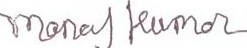 SignatureS.No. TopicReference / Content Schedule(Approximate)1Assignment 1-  Reference-{2}Content- Ch- 2 to 8Introduction to CSS, External style, Inline style and Internal style, Styles for text formatting Colour border and marginFebruary  20212Assignment 2-  Reference-{1}{2}Content- ch-7 {7.1 -7.7}Ch- 9, 10 11Ch- 6 unto page 150 including results March  20213Practical file Reference- {4}Content-Ch-1,2,3,4 (Upto page no 38), Ch- 5,Ch 7 (page 76-78 JSP Standard Tag Library)Ch- 8 (page 80-89, 92-99, 104-105 excluding Beans and Custom Tags)Ch 9Ch-10 (page 126 to 134- Till before sharing session and Application data)Ch 12 (upto page 195)April 2021 